This type of variance is conditional. In the future if the Existing Facility requires a rebuild, it must be in accordance with the Utilities Manual.Provide plan views showing the entire right of way, if normal to centerline; or at locations where the roadway prism changes if longitudinal.  Show details of proposed installation relating to: width of travel lanes, turn lanes, shoulders, widened areas, location in relation to bottom of ditch and right of way (depicting existing utilities) and other features.Provide cross sections that show attributes such as: existing pipe and casing, trench width, pipe zone bedding, backfill, existing embankment and roadway surfacing adjacent to the proposed installation, and highway facilities on or near it (examples: rock-lined ditches guardrail, drainage features, slope treatment, vehicular barriers, signs, guideposts, milepost markers, or other utilities). Refer to the ‘Crossing Coverage Detail and the Longitudinal Coverage Detail’ below under definitions and details.Provide photographs showing existing conditions at the location and in the vicinity along the Chosen Alternative. Include a description of the anticipated or potential impacts to vegetated areas, geologic features, guardrail, drainage features, or other items adjacent to the proposed option.Provide proposed traffic control plans/strategy for the construction and maintenance of the Chosen AlternativeProvide a maintenance plan with an explanation of the nature, frequency, duration, and management of maintenance operations, including proposed access to the utility, traffic control methods, and other aspects of maintenance operations. If no maintenance is expected, then provide explanation as to why maintenance is not needed.Applicant Certification and Signature (To be signed by an authorized utility representative)	To the best of my knowledge, the information provided herein is complete, accurate, and factually represents all aspects of the proposed utility installation.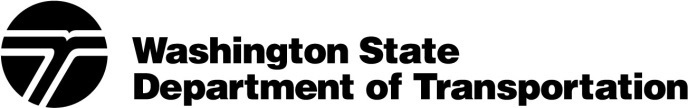 Utility Accommodation Variance Application for a New Connection to an Existing Shallow Depth FacilityUtility Accommodation Variance Application for a New Connection to an Existing Shallow Depth FacilityPermit/Franchise #:Date:SR:MP Limits:Applicant:Applicant:Applicant:Applicant:Installation Description:Installation Description:Installation Description:Installation Description:Signature:Printed:Title/Company:Date: